Appointment to this post is subject to the satisfactory completion of Disclosure and Barring Service and Right to Work in the UK checks and satisfactory references.Settlebeck School is committed to the ongoing professional development of all its employees.Settlebeck School is an Equal Opportunities employer and we promise that no applicant will be treated unfairly because of their sex, race, marital status, disability or age.Details of how we use and keep the information you provide on this application form can be found in our Privacy Notice, which is available on the school website.Personal detailsRight to work in the UKIf you are a non-British citizen but have the right to live and work in the , please complete the sections on work permits and/or visas and national insurance number (if applicable). If you are successful in your application you will be required to provide documentary evidence of your right to live and work in the UK before taking up your appointment at the school.If you are a British citizen, please provide your national insurance number in the space below.Educational qualificationsIf you are successful in your application you will be asked to provide original documentation of your qualifications.Employment historyPlease complete and give details of your current or most recent employer and previous employment, leaving no gaps in employment. Time off for a career break, for caring responsibilities, for study, travel or absences from work because of a disability will not prejudice your application. Please attach additional sheets if necessary.	*delete as appropriateTeaching applicants only*delete as appropriateAdjustments to the application processPlease contact the school at office@settlebeck.org if you require this application form in an alternative format.Rehabilitation of Offenders Act 1974All posts involving direct contact with children are exempt from the Rehabilitation of Offenders Act 1974. However, amendments to the Exceptions Order 1975 (2013 & 2020) provide that certain spent convictions and cautions are 'protected'. These are not subject to disclosure to employers and cannot be taken into account. Guidance and criteria on the filtering of these cautions and convictions can be found on the Ministry of Justice website.Shortlisted candidates will be asked to provide details of all unspent convictions and those that would not be filtered, prior to the date of the interview. You may be asked for further information about your criminal history during the recruitment process.  If your application is successful, this self-disclosure information will be checked against information from the Disclosure & Barring Service before your appointment is confirmed.ReferencesPlease provide the names and addresses of two referees (who are not friends or relatives).  One should be your current or most recent employer (for teaching applicants, this should be the Headteacher) or your college Headteacher if you are a newly qualified teacher, or your current/last employer.Please note, if you are shortlisted, we will contact your referees prior to interview.RelationshipDeclarationI confirm that the above information is complete and accurate and I understand that any offer of employment is subject to a) references which are satisfactory to the school  b) a satisfactory DBS certificate and check of the Barred List  c) the entries on this form proving to be complete and accurate and d) a satisfactory medical report, if appropriate.  I confirm that I have not been disqualified from working with children, cautioned or sanctioned in this regard.Settlebeck SchoolCONFIDENTIAL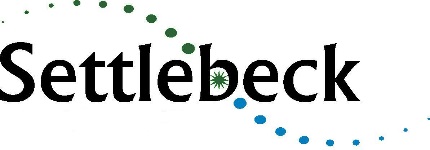 Information for applicantsPlease read these guidance notes before completing your applicationPlease complete the form using black ink.Complete all the sections in each part of the form. Continue on a separate piece of paper if there is not enough room in any of the sections.Please submit a separate letter of application with this form. This letter should supplement the information provided on the form and will be regarded as an important part of your application.The letter of applicationThis letter is your opportunity to convince the selection panel that you are a strong contender for the post, and to differentiate yourself from other equally well-qualified candidates. The letter can be typed or hand-written.Your letter should clearly convey your views of what you believe you could bring to the particular post for which you are applying. You should aim to convince the selectors that you are capable of carrying out your stated intentions.Tailoring the letter to the particular post means studying the background details of the post (job description and person specification) and relating your own skills, experience and knowledge to the requirements we have listed. However, simply having done something does not demonstrate valuable experience or good practice. You should aim to show how you have learnt from your past experience and that you can transfer that learning to a new context.This application form should be returned to Settlebeck School, Long Lane, Sedbergh LA10 5AL or e-mailed to office@settlebeck.orgPlease note that canvassing of any Settlebeck School staff or Governors – either directly or indirectly – will disqualify the candidate.Last name: Forenames: Post for which you are applying: Post for which you are applying: Where did you see the post advertised?: Where did you see the post advertised?: Address:Address for correspondence (if different)Post code: Post code: Telephone: : E-mail address: E-mail address: National insurance number: National insurance number: National insurance number: National insurance number: Visa reference: Visa issued date: Visa issued date: Visa expiry date: Work permit number: Work permit number: Work permit expiry date: Work permit expiry date: Residency permit number: Residency permit number: Residency permit expiry date: Residency permit expiry date: Secondary school attendedDates attendedQualifications and gradeDates gainedCollege/university attendedDates attendedQualifications and gradeDates gainedOther relevant courses undertakenQualifications and gradeDates gainedName of current or most recent employer: Name of current or most recent employer: Name of current or most recent employer: Job title: Job title: Full or part time*Date of employment from: Date to: Date to: Salary or pay point: Period of notice required: Period of notice required: Reason for leaving: Reason for leaving: Reason for leaving: Description of duties:Description of duties:Description of duties:Other employment/experience (whether paid or unpaid): Other employment/experience (whether paid or unpaid): Other employment/experience (whether paid or unpaid): Other employment/experience (whether paid or unpaid): Other employment/experience (whether paid or unpaid): Name and address of organisationJob titleBrief description of dutiesDates from/toReason for leavingSalary or pay pointDFES teacher number: Date Qualified Teacher Status gained: Probation induction completed? 	Yes / No*Name:Name:Job title: Job title: Address: Address:E-mail: E-mail: All reference requests are sent via e-mail. It is, therefore, essential that you provide an e-mail address for both of your refereesAll reference requests are sent via e-mail. It is, therefore, essential that you provide an e-mail address for both of your refereesTelephone number: Telephone number: Please give the name and office or job title of any Governor or member of staff at the school with whom you have a close relationship. Please note that canvassing of any Settlebeck School staff or Governors – either directly or indirectly – will result in disqualification of the candidate: Signature of applicant: Date: 